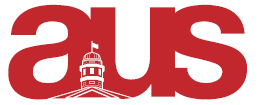 Motion for QSSA to Rescind from its Previous Motion to Hold Independent ElectionsWhereas, new electoral guidelines for an alternative elections process have been adopted by council on February 14, which were not in place when the QSSA first passed a motion to opt-out of the elections process of Elections AUS;Whereas, the QSSA was a member of the Departmental Elections Working Group who drafted these new electoral guidelines;Whereas, the QSSA represents approximately 10 departmental minor students and is therefore able to deal with the small number of potential candidates for elections without relying on Elections AUS;Be it resolved, that the QSSA’s previous motion to hold elections independently from Elections AUS be rescinded in order to follow the newly updated opt out by-laws; Moved by,Anaïs Lépine Lopez, VP External QSSAMettannah Jacobson, VP External JSSA